St Johns Apparel Order Form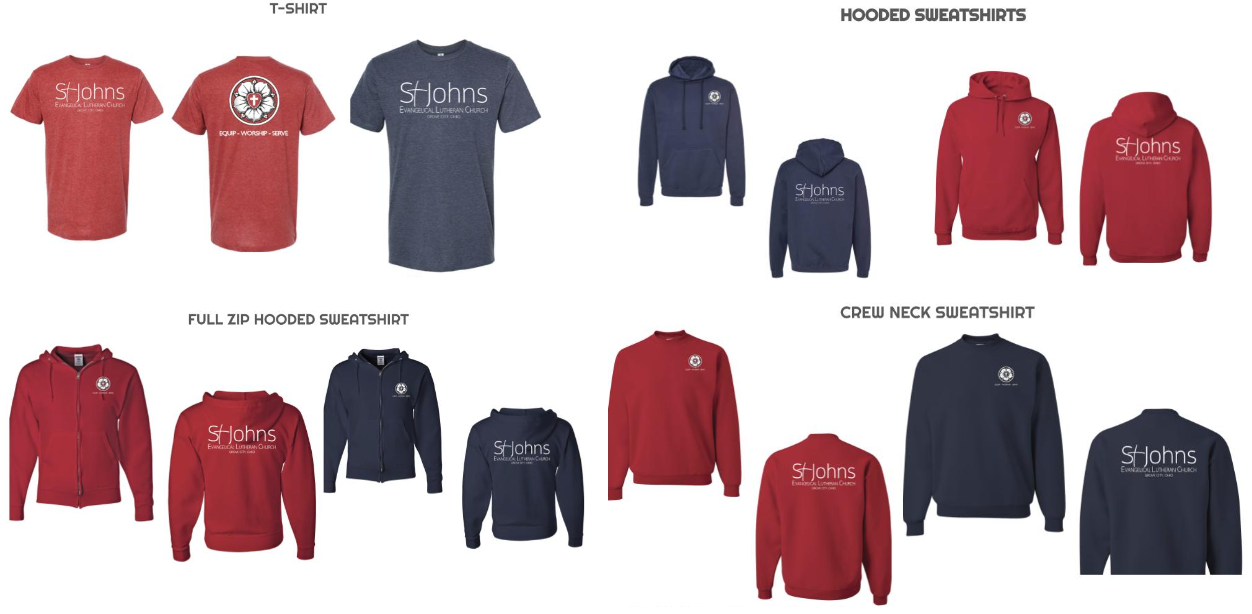 PLEASE MARK QUANTITY UNDER EACH DESIRED SIZET-SHIRTS - YOUTH S - ADULT XL= $15 / 2XL – 4XL= $17HOODED SWEATSHIRT - YOUTH S - ADULT XL = $25 / 2XL = $27 / 3XL, 4XL = $30FULL ZIP HOODED SWEATSHIRT - ADULT S - XL = $28 / 2XL = $30 / 3XL, 4XL = $32CREWNECK SWEATSHIRT - YOUTH S -ADULT XL = $20 / 2XL – 4XL = $25NAME:                                                                                   PHONE NUMBER:                               TOTAL PRICE:                                	       PAYMENT METHOD: CASH / CHECK / CARD (ONLINE)Please add “T-Shirt” to the memo of your check or online giving so we know where the money should go. Order forms should be turned in with your offerings or dropped off in the office by December 3rd. Proceeds benefit the 2024 Mexico Missions Trip.YSYMYLSMLXL2XL3XL4XLRed BlueYSYMYLSMLXL2XL3XL4XLRed BlueSMLXL2XL3XL4XLRed BlueYSYMYLSMLXL2XL3XL4XLRed Blue